          Sdružení výtvarníků ČR, z.s. a autor              Vás srdečně zvou na výstavu obrazůMOJE SNAHY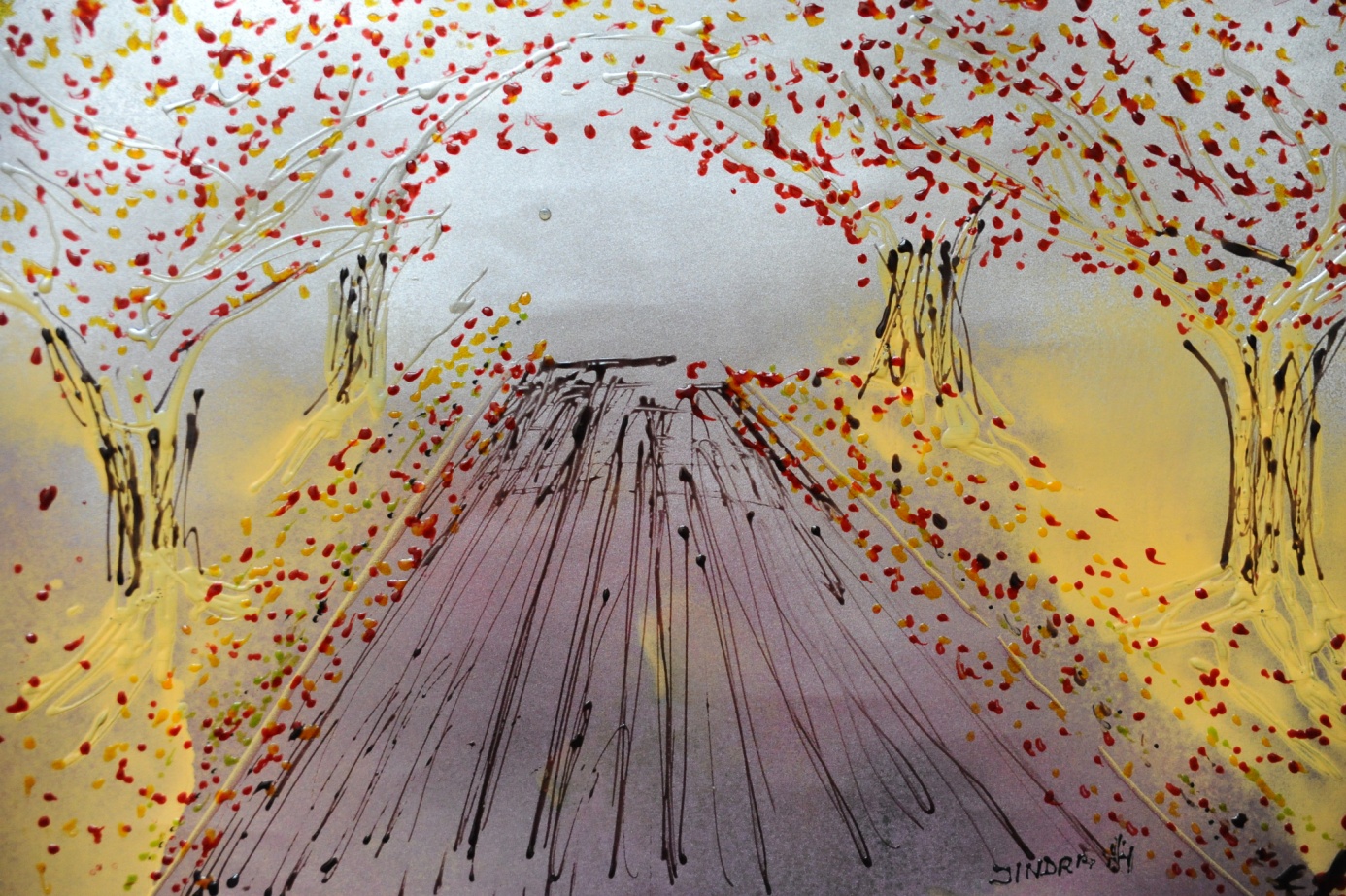 PŘEMYSL JINDRAVernisáž 11/7/2020 v 17,00 hod. Výstava se koná od 11/7/2019 – 8/8/2019Sokolovská 961/260, Praha 9 - Libeň, Spojení Metro B Palmovka, Nádraží Vysočany, tram.č. 14, 16, do stanice    Divadlo Gong -  www.art-gallery.cz  